Förderverein der Jakobus-Schule Neukirchen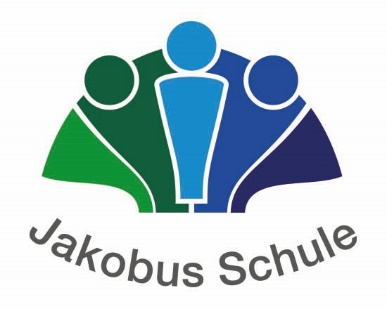 An den Hecken 441516 Grevenbroich     BeitrittserklärungDurch einen Jahresbeitrag von 12 € im Jahr werden Sie Mitglied im Förderverein der Jakobus-Schule Neukirchen. Mit Ihrem Mitgliedsbeitrag unterstützen Sie die Bildungs- und Entwicklungsmöglichkeiten aller Schülerinnen und Schüler der Jakobus-Schule Neukirchen.Name und Klasse:	_____________________________________________________________Anschrift:	        _____________________________________________________________	        ______________      ____________________________________________Mailadresse:	       ______________________________________________________________ 	(Ich erkläre mich einverstanden Mails zu Informationen und Terminen des Fördervereins 
             zu erhalten.)Ich möchte folgenden Mitgliedsbeitrag jährlich spenden:	  EUR 12,00	  EUR _______	(bitte ankreuzen)Um den administrativen Aufwand für Sie so gering wie möglich zu gestalten, bieten wir Ihnen an, den Mitgliedsbeitrag jeweils vier Wochen nach Beginn des neuen Schuljahres Ihrem Bankkonto per Lastschrifteinzugsermächtigung zu belasten. Über den eingezogenen Mitgliedsbeitrag erstellen wir Ihnen natürlich auch eine entsprechende steuerlich abzugsfähige Spendenbescheinigung.Einzugsermächtigung	Ihre Bankverbindung:	Kontonummer/IBAN:	__________________________		Bankleitzahl/BIC:			__________________________		Kreditinstitut:			__________________________		Kontoinhaber			__________________________Dem Förderverein der Jakobus-Schule Neukirchen wird hiermit eine Einzugsermächtigung von oben stehendem Konto erteilt, welche automatisch mit dem Verlassen des letzten Kindes von der Schule erlischt. Wird die Beitrittserklärung nach dem oben genannten Termin beim Vorstand des Fördervereins eingereicht, so soll der Mitgliedsbeitrag für das laufende Jahr trotzdem noch eingezogen werden:	 Ja	 NeinIm Namen unserer Schülerinnen und Schüler bedanken wir uns recht herzlich für Ihre Unterstützung.Neukirchen, den ______________	___________________________________________	Unterschrift